Mấu số 02BĐMẪU GIẤY CHỨNG NHẬN THẨM ĐỊNH THIẾT KẾCăn cứ .....(*)...và các quy chuẩn, tiêu chuẩn kỹ thuật hiện hành của Nhà nước Theo đề nghị thẩm định thiết kế số....ngày....tháng....năm .....của......................CƠ SỞ ĐĂNG KIỂM……………………………………………………..CHỨNG NHẬNTên thiết kế: …….. ....................................	Ký hiệu thiết kế:…….....................Loại thiết kế: ..........................................	Năm thiết kế : .................................Công dụng (hoặc nghề) : ...........................	Vật liệu thân tàu : ..........................Đơn vị thiết kế :………………………………………………………………………..Kích thước cơ bản (m): Lmax: .................. ; Bmax: .................. ; D:..............................Ltk: .......................; Btk: ..................... .; d: .............................Tổng dung tích (GT):.......; Trọng tải toàn phần (DW): .......; Số thuyền viên: ............Ký hiệu máy chính: …………………………………………………………………Tổng công suất máy chính (kW): ................... Số lượng máy chính (chiếc):................Đã được thiết kế phù hợp với các yêu cầu của…….(*). và các quy chuẩn, tiêu chuẩnkỹ thuật hiện hành.Cấp tàu: ....................................... Vùng hoạt động: ....................................................Chủ sử dụng thiết kế:...................................................................................………….Địa chỉ: ...........................................................................................................................Hiệu lực của Giấy chứng nhận thẩm định thiết kế này là 60 tháng kể từ ngày ký, nếu không có thay đổi thiết kế đã được thẩm định.Những lưu ý:...................................................................................................................Cán bộ thẩm định kỹ thuật:............................................................................................Cấp tại ............. ngày ...................Chú thích : (*) : Ghi rõ quy phạm áp dụng.TỔ CHỨC THẨM ĐỊNHTỔ CHỨC THẨM ĐỊNHCỘNG HOÀ XÃ HỘI CHỦ NGHĨA VIỆT NAMĐộc lập – Tự do – Hạnh phúcSố: ................, ngày ...... tháng ....... năm ......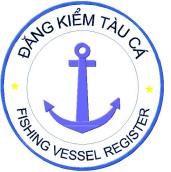 GIẤY CHỨNG NHẬN THẨM ĐỊNH THIẾT KẾGIẤY CHỨNG NHẬN THẨM ĐỊNH THIẾT KẾNơi nhận :TỔ CHỨC THẨM ĐỊNHChủ thiết kế (02 bản);Đơn vị giám sát (01 bản);Lưu đơn vị thẩm định.(ký tên, đóng dấu)